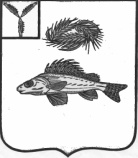 СОВЕТМАРЬЕВСКОГО МУНИЦИПАЛЬНОГО ОБРАЗОВАНИЯЕРШОВСКОГО РАЙОНАСАРАТОВСКОЙ ОБЛАСТИРЕШЕНИЕот  16.12.2019г                                          № 18-46О внесении изменений и дополнений в решение Совета Марьевского МО от 17.01.2018 г. № 72-153«Об утверждении Положения «О денежном вознаграждении депутатов, членов выборных органов местного самоуправления,выборных должностных лиц местного самоуправления, денежном содержании и размерахоплаты труда муниципальных служащихв Марьевском муниципальном образовании».	В соответствии с Федеральным законом от 06 октября 2003 года №131-ФЗ «Об общих принципах организации местного самоуправления в Российской Федерации», с Уставом Марьевского муниципального образования , Совет Марьевского муниципального образования РЕШИЛ: Внести в  Положение «О денежном вознаграждении депутатов, членов выборных органов местного самоуправления, выборных должностных лиц местного самоуправления, денежном содержании и размерах оплаты труда муниципальных служащих в Марьевском муниципальном образовании» следующие изменения: Дополнить положение  новым разделом 4.1. следующего содержания: «4.1.Увеличение (индексация) окладов месячного денежного содержания муниципального служащего.1. Размеры окладов месячного денежного содержания по должностям муниципальной службы ежегодно увеличиваются (индексируются) в соответствии с решением Совета Марьевского МО  о бюджете на соответствующий год с учетом уровня инфляции (потребительских цен) 2. При увеличении (индексации) должностные оклады, оклады за классный чин   округляются до целого рубля в сторону увеличения.»;      1.2.Дополнить положение  новым разделом 11 следующего содержания:      «11. Заключительные положения.1. Увеличить с 1 октября 2019 года в 1,05 раза размеры должностных окладов муниципальных служащих и размеры окладов за классный чин (с учетом ранее произведенных увеличений (индексации) размеров указанных окладов).» Приложение № 2 изложить в новой редакции:Размеры должностных окладов муниципальных служащих, замещающих муниципальные должности муниципальной службы, учреждаемые для исполнения и обеспечения полномочий органов местного самоуправления Марьевского муниципального образования1.4.  В приложение № 3 «Размеры месячных окладов муниципальных служащих в соответствии с присвоенным им классными чинами муниципальной службы»                  в таблице под номером 13 – секретарь муниципальной службы 1-го класса цифру 1125,00 заменить на цифру 1225,00Разместить настоящее решение на сайте администрации Ершовского муниципального района.Глава Марьевского МО                                                  С.И. Яковлев№п/пНаименование должности Должностные оклады1Главный специалист3237,002Специалист 1 категории2832,00